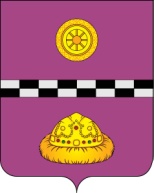 ПОСТАНОВЛЕНИЕот 07 июня 2017 г.                                                                                                 №  233	В целях приведения нормативных актов администрации муниципального района «Княжпогостский» в соответствие с требованиями федерального и регионального законодательстваПОСТАНОВЛЯЮ:1. Внести в постановление администрации муниципального района «Княжпогостский» от 18.05.2015г. № 332 «Об утверждении Положения о порядке проведения и сдачи квалификационного экзамена муниципальными служащими администрации муниципального района «Княжпогостский» следующее изменение:1.1. В пункте 2.5. раздела 2 Положения о порядке проведения и сдачи квалификационного экзамена муниципальными служащими администрации муниципального района «Княжпогостский» (далее – Положение), в приложениях 4, 6 к Положению слова «(квалификационный)» исключить;1.2. В пунктах 10, 13 приложения 7 к Положению слова «(конкурсной)» исключить;1.3. В абзаце пятом пункта 2.4. раздела 2 Положения слова «шесть месяцев» заменить словами «три месяца»;1.4. В тексте Положения и в приложениях к нему слова «сектор кадровой работы» заменить словами «отдел юридической и кадровой работы» в соответствующем падеже.2. Руководителям отраслевых (функциональных) подразделений администрации муниципального района «Княжпогостский», имеющих статус юридического лица, внести изменения в соответствии с настоящим постановлением.3. Рекомендовать руководителям городских и главам сельских поселений внести изменения в соответствии с настоящим постановлением.4. Контроль за исполнением данного постановления возложить на начальника управления делами администрации муниципального района «Княжпогостский» Е.М. Шепеленко. Руководитель администрации			               		    В.И. ИвочкинО внесении изменений в постановление администрации муниципального района «Княжпогостский» от 18 мая 2015 г. № 332 «Об утверждении Положения о порядке проведения и сдачи квалификационного экзамена муниципальными служащими администрации муниципального района «Княжпогостский»